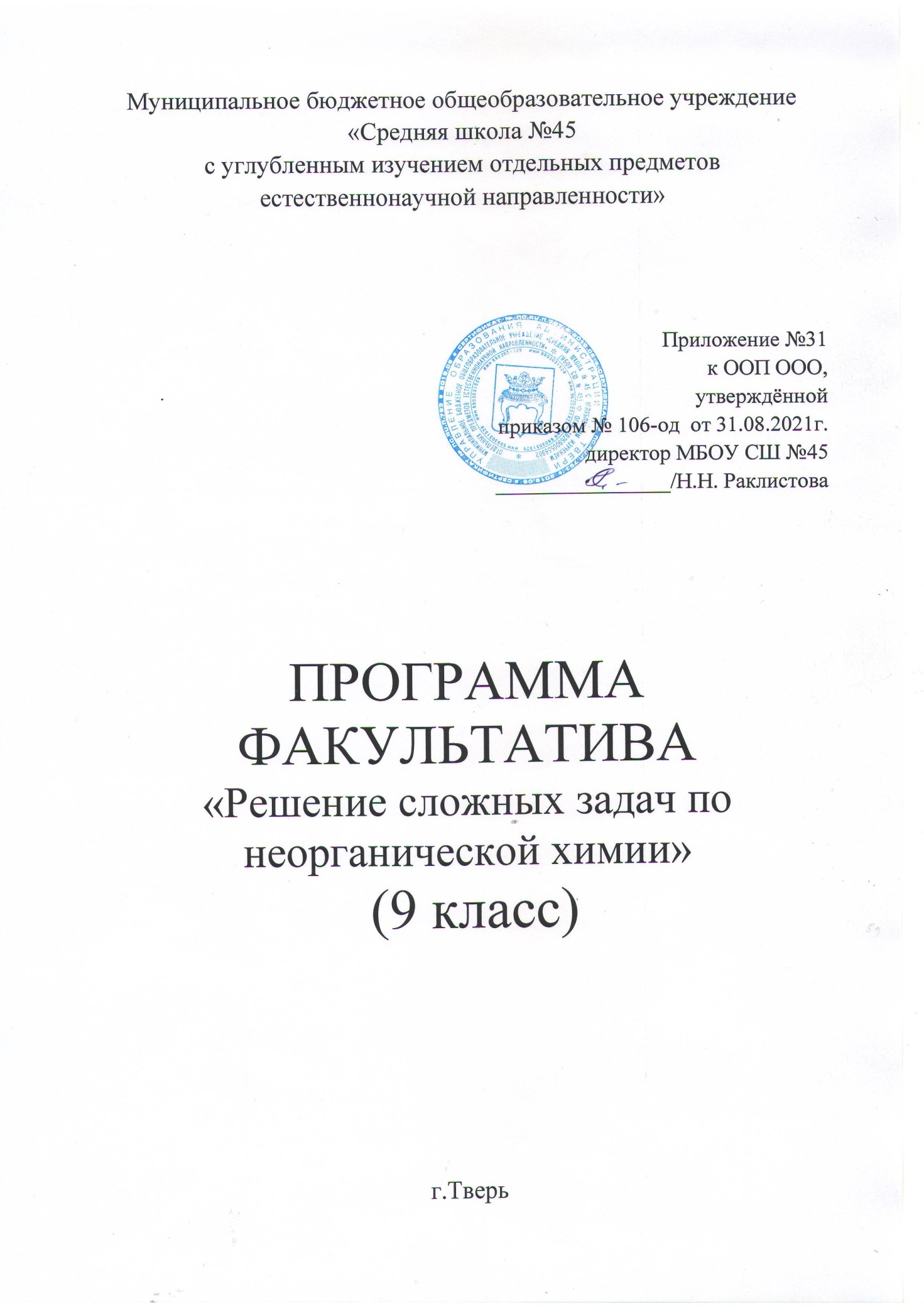 1.Планируемые результаты освоения курса:Личностным результатом обучения химии в основной школе является формирование всесторонне образованной, инициативной и успешной личности, обладающей системой современных мировоззренческих взглядов, ценностных ориентаций, идейно-нравственных, культурных и этических принципов и норм поведения.Важнейшие личностные результаты обучения химии:Учащийся должен:знать и понимать: основные исторические события, связанные с развитием химии и общества; достижения в области химии и культурные традиции (в частности, научные традиции)  своей страны; общемировые достижения в области химии; основные принципы и правила отношения к природе; основы здорового образа жизни и здоровье сберегающих технологий; правила  поведения в чрезвычайных ситуациях, связанных с воздействиемразличных веществ; основные права и обязанности гражданина(в том числе учащегося), связанные с личностным, профессиональным и жизненным самоопределением; социальную значимость и содержание профессий, связанных с химией;испытывать: чувство гордости за российскую  химическую  науку и уважение к истории ее развития; уважение и принятие  достижений химии в мире; любовь к природе; уважение к окружающим (учащимся, учителям, родителям и др.) — уметь слушать  и слышать партнера, признавать право каждого на собственное  мнение, принимать решения с учетом позиций всех участников;  чувство прекрасного и эстетических чувств на основе знакомства  с миром веществ и их превращений; самоуважение и эмоционально положительное отношение к себе;признавать: ценность здоровья (своего и других людей); необходимость самовыражения, самореализации, социального признания;осознавать: готовность (или неготовность) к самостоятельным поступкам и действиям, ответственность за их результаты;  готовность (или неготовность) открыто выражать и отстаивать  свою позицию и критично относиться к своим поступкам;проявлять: экологическое сознание; доброжелательность,  доверие и внимательность к людям, готовность к сотрудничеству и  дружбе, оказанию помощи тем, кто в ней нуждается; обобщенный, устойчивый и избирательный познавательный интерес,  инициативу и любознательность в изучении мира веществ и реакций; целеустремленность и настойчивость в достижении целей,  готовности к преодолению трудностей; убежденность в возможности познания природы, необходимости разумного использования достижений науки и технологий для развития общества;уметь: устанавливать связь между целью изучения химии и  тем, для чего она  осуществляется (мотивами); выполнять корригирующую самооценку, заключающуюся в контроле за процессом  изучения химии и внесении необходимых коррективов, соответствующих этапам и способам изучения курса химии; выполнять  ретроспективную самооценку, заключающуюся в оценке процесса  и результата изучения курса химии основной школы, подведении итогов на основе соотнесения целей и результатов; строитьжизненные и профессиональные планы с учетом конкретных социально-исторических, политических и экономических условий;  осознавать собственные ценности и соответствие их принимаемым в жизни решениям; вести диалог на основе равноправных  отношений и взаимного уважения; выделять нравственный  аспект поведения и соотносить поступки (свои и других людей)  и события с принятыми этическими нормами; в пределах своих   возможностей противодействовать действиям и влияниям, представляющим угрозу жизни, здоровью и безопасности личности  и общества.Метапредметными результатами изучения курса «Химия» является формирование универсальных учебных действий (УУД).Регулятивные УУД:Самостоятельно обнаруживать и формулировать проблему в классной и индивидуальной учебной деятельности.Выдвигать версии решения проблемы, осознавать конечный результат, выбирать из предложенных и искать самостоятельно  средства достижения цели.Составлять (индивидуально или в группе) план решения проблемы (выполнения проекта).Подбирать к каждой проблеме (задаче) адекватную ей теоретическую модель.Работая по предложенному и самостоятельно составленному плану, использовать наряду с основными и  дополнительные средства (справочная литература, сложные приборы, компьютер).Планировать свою индивидуальную образовательную траекторию.Работать по самостоятельно составленному плану, сверяясь с ним и целью деятельности, исправляя ошибки, используя самостоятельно подобранные средства (в том числе и Интернет).Свободно пользоваться выработанными критериями оценки и самооценки, исходя из цели и имеющихся критериев, различая результат и способы действий.В ходе представления проекта давать оценку его результатам. Самостоятельно осознавать  причины своего успеха или неуспеха и находить способы выхода из ситуации неуспеха.Уметь оценить степень успешности своей индивидуальной образовательной деятельности.Давать оценку своим личностным качествам и чертам характера («каков я»), определять направления своего развития («каким я хочу стать», «что мне для этого надо сделать»).Средством формирования регулятивных УУД служат технология проблемного диалога на этапе изучения нового материала и технология оценивания образовательных достижений (учебных успехов). Познавательные УУД:Анализировать, сравнивать, классифицировать и обобщать понятия:- давать определение понятиям на основе изученного на различных предметах учебного материала; - осуществлять логическую операцию установления родо-видовых отношений; - обобщать понятия – осуществлять логическую операцию перехода от понятия с меньшим объёмом к понятию с большим объёмом.Строить логическое рассуждение, включающее установление причинно-следственных связей.Создавать модели с выделением существенных характеристик объекта, преобразовывать модели с целью выявления общих законов, определяющих данную предметную область.Представлять  информацию в виде  конспектов, таблиц, схем, графиков.Преобразовывать информацию  из одного вида в другой и выбирать удобную для себя форму фиксации и представления информации. Представлять информацию в оптимальной форме в зависимости от адресата.   Понимая позицию другого, различать в его речи: мнение (точку зрения), доказательство (аргументы), факты;  гипотезы, аксиомы, теории. Для этого самостоятельно использовать различные виды чтения (изучающее, просмотровое, ознакомительное, поисковое), приемы слушания. Самому создавать источники информации разного типа и для разных аудиторий, соблюдать информационную гигиену и правила информационной безопасности. Уметь использовать компьютерные и коммуникационные технологии как инструмент для достижения своих целей. Уметь выбирать адекватные задаче инструментальные программно-аппаратные средства и сервисы.Средством формирования познавательных УУД служат учебный материал и продуктивные задания, нацеленные на:-  осознание роли веществ - рассмотрение химических процессов;- использование химических знаний в быту;- объяснение мира с точки зрения химии;- овладение основами методов естествознания.Коммуникативные УУД:Отстаивая свою точку зрения, приводить аргументы, подтверждая их фактами. В дискуссии уметь выдвинуть контраргументы, перефразировать свою мысль (владение механизмом эквивалентных замен).Учиться критично относиться к своему мнению, с достоинством признавать ошибочность своего мнения (если оно таково) и корректировать его.Понимая позицию другого, различать в его речи: мнение (точку зрения), доказательство (аргументы), факты;  гипотезы, аксиомы, теории. Уметь взглянуть на ситуацию с иной позиции и договариваться с людьми иных позиций.Средством формирования коммуникативных УУД служат технология проблемного диалога (побуждающий и подводящий диалог) и работа в малых группах, также использование на уроках элементов технологии продуктивного чтения. Предметные результатыВ результате изучения факультативного курса  ученик  будет  знать/понимать:химическую символику: знаки химических элементов, формулы химических веществ,уравнения химических реакций;важнейшие химические понятия: вещество, химический элемент, атом, молекула,относительные атомная и молекулярная массы, ион, аллотропия, изотопы, химическаясвязь, электроотрицательность, валентность, степень окисления, моль, молярная масса,молярный объем, вещества молекулярного и немолекулярного строения, растворы,электролит и неэлектролит, электролитическая диссоциация, окислитель ивосстановитель, окисление и восстановление, тепловой эффект реакции, скоростьхимической реакции, катализ, химическое равновесие, углеродный скелет,функциональная группа, изомерия, гомология;основные законы химии: сохранения массы веществ, постоянства состава, периодическийзакон;основные теории химии: химической связи, электролитической диссоциации, строенияорганических соединений;важнейшие вещества и материалы: основные металлы и сплавы; серная, соляная, азотнаяи уксусная кислоты; щелочи, аммиак, минеральные удобрения, метан, этилен, ацетилен,бензол, этанол, жиры, мыла, глюкоза, сахароза, крахмал, клетчатка, белки, искусственныеи синтетические волокна, каучуки, пластмассы; уметь:называть: знаки химических элементов, изученные вещества по «тривиальной» илимеждународной номенклатуре;определять: валентность и степень окисления химических элементов, тип химическойсвязи в соединениях, заряд иона, характер среды в водных растворах неорганическихсоединений, окислитель и восстановитель, принадлежность веществ к различным классаморганических соединений;характеризовать: элементы малых периодов по их положению в периодической системеД.И.Менделеева; общие химические свойства металлов, неметаллов, основных классовнеорганических и органических соединений; строение и химические свойства изученныхорганических соединений;объяснять: зависимость свойств веществ от их состава и строения; природу химическойсвязи (ионной, ковалентной, металлической), зависимость скорости химической реакции иположения химического равновесия от различных факторов;выполнять химический эксперимент по распознаванию важнейших неорганических(кислород, водород, углекислый газ, аммиак, растворы кислот и щелочей, хлорид-,сульфат -, карбонат-ионы, ионы аммония) и органических веществ;вычислять: массовую долю химического элемента по формуле соединения, массовуюдолю растворённого вещества в растворе, количество вещества, объём или массуреагентов или продуктов реакции.проводить самостоятельный поиск химической информации с использованием различныхисточников (научно-популярных изданий, компьютерных баз данных, ресурсовИнтернета); использовать  компьютерные технологии для обработки и передачихимической информации  и  ее представления в различных формах;использовать приобретенные знания и умения в практической деятельности иповседневной жизни для:объяснения химических явлений, происходящих в природе, быту и на производстве;определения возможности протекания химических превращений в различных условиях иоценки их экологически грамотного поведения в окружающей среде;оценки влияния химического загрязнения окружающей среды на организм человека идругие живые организмы;безопасного обращения с горючими и токсичными веществами, лабораторнымоборудованием;приготовления растворов заданной концентрации в быту и на производстве;критической оценки достоверности химической информации, поступающей из разныхисточников.Ученик  научится:•описывать свойства твёрдых, жидких, газообразных веществ, выделяя их существенныепризнаки;•характеризовать вещества по составу, строению и свойствам, устанавливать причинно-следственные связи между данными характеристиками вещества;•раскрывать смысл основных химических понятий «атом», «молекула», «химическийэлемент», «простое вещество», «сложное вещество», «валентность», используя знаковуюсистему химии;•изображать состав простейших веществ с помощью химических формул и сущностьхимических реакций с помощью химических уравнений;• вычислять относительную молекулярную и молярную массы веществ, а также массовуюдолю химического элемента в соединениях для оценки их практической значимости;• сравнивать по составу оксиды, основания, кислоты, соли;• классифицировать оксиды и основания по свойствам, кислоты и соли по составу;• пользоваться лабораторным оборудованием и химической посудой;• проводить несложные химические опыты и наблюдения за изменениями свойстввеществ, в процессе их превращений; соблюдать правила техники безопасности припроведении наблюдений и опытов;• различать экспериментально кислоты и щёлочи, пользуясь индикаторами; осознаватьнеобходимость соблюдения мер безопасности при обращении с кислотами и щелочами.• раскрывать смысл периодического закона Д. И. Менделеева;• описывать и характеризовать табличную форму периодической системы химическихэлементов;• характеризовать состав атомных ядер и распределение числа электронов по электроннымслоям атомов химических элементов малых периодов периодической системы, а такжекалия и кальция;• различать виды химической связи: ионную, ковалентную полярную, ковалентнуюнеполярную и металлическую;• изображать электронно-ионные формулы веществ, образованных химическими связямиразного вида;• выявлять зависимость свойств веществ от строения их кристаллических решёток:ионных, атомных, молекулярных, металлических;• характеризовать химические элементы и их соединения на основе положения элементовв периодической системе и особенностей строения их атомов;• характеризовать научное и мировоззренческое значение периодического закона ипериодической системы химических элементов Д. И. Менделеева;• объяснять суть химических процессов и их принципиальное отличие от физических;• называть признаки и условия протекания химических реакций;• устанавливать принадлежность химической реакции к определённому типу по одному изклассификационных признаков:1) по числу и составу исходных веществ и продуктов реакции (реакции соединения,разложения, замещения и обмена);2) по выделению или поглощению теплоты (реакции экзотермические иэндотермические);3) по изменению степеней окисления химических элементов (реакции окислительно-восстановительные);4) по обратимости процесса (реакции обратимые и необратимые);• составлять уравнения электролитической диссоциации кислот, щелочей, солей; полные исокращённые ионные уравнения реакций обмена; уравнения окислительно-восстановительных реакций;• прогнозировать продукты химических реакций по формулам/названиям исходныхвеществ; определять исходные вещества по формулам/названиям продуктов реакции; •составлять уравнения реакций, соответствующих последовательности («цепочке»)превращений неорганических веществ различных классов;• выявлять в процессе эксперимента признаки, свидетельствующие о протеканиихимической реакции;• приготовлять растворы с определённой массовой долей растворённого вещества;• определять характер среды водных растворов кислот и щелочей по изменению окраскииндикаторов;• проводить качественные реакции, подтверждающие наличие в водных растворахвеществ отдельных ионов• определять принадлежность неорганических веществ к одному из изученныхклассов/групп: металлы и неметаллы, оксиды, основания, кислоты, соли;• составлять формулы веществ по их названиям;• определять валентность и степень окисления элементов в веществах;• составлять формулы неорганических соединений по валентностям и степеням окисленияэлементов, а также зарядам ионов, указанным в таблице растворимости кислот, основанийи солей;• объяснять закономерности изменения физических и химических свойств простыхвеществ (металлов и неметаллов) и их высших оксидов, образованных элементамивторого и третьего периодов;• называть общие химические свойства, характерные для групп оксидов: кислотных,оснóвных;• называть общие химические свойства, характерные для каждого из классовнеорганических веществ: кислот, оснований, солей;• приводить примеры реакций, подтверждающих химические свойства неорганическихвеществ: оксидов, кислот, оснований и солей;• определять вещество-окислитель и вещество-восстановитель в окислительновосстановительных реакциях, свойства с учётом степеней окисления элементов, входящих в его состав;• выявлять существование генетической взаимосвязи между веществами в ряду: простоевещество — оксид — гидроксид — соль;• организовывать, проводить ученические проекты по исследованию свойств веществ,имеющих важное практическое значение.2. СОДЕРЖАНИЕ  КУРСАРабочая программа факультативного курса по химии рассчитана на 34 часа и включает все основные разделы и темы, содержащиеся в перечне элементов содержания, проверяемых на государственной итоговой аттестации по химии.Структура курса построена в соответствии со структурой экзаменационной работы государственной итоговой аттестации, отраженной в спецификации контрольно-измерительных материалов для проведения ГИА по химии.Строение атома. Строение электронных оболочек атомов элементов первых 20 элементов периодической системы Д.И. Менделеева.Периодический закон и периодическая система химических элементов Д.И. Менделеева. Закономерности изменения свойств элементов и их соединений в связи с положением в периодической системе химических элементов.Строение молекул. Химическая связь: ковалентная (полярная и неполярная), ионная, металлическая.Валентность химических элементов. Степень окисления химических элементов.Химическая реакция. Условия и признаки протекания химических реакций. Химические уравнения. Сохранение массы веществ при химических реакциях. Классификация химических реакций по различным признакам: числу и составу исходных и полученных веществ, изменению степеней окисления химических элементов, поглощению и выделению энергии.Электролиты и неэлектролиты. Катионы и анионы. Электролитическая диссоциация кислот, щелочей и солей (средних). Реакции ионного обмена и условия их осуществления.Химические свойства простых веществ: металлов и неметаллов. Химические свойства оксидов: основных, амфотерных, кислотных. Химические свойства оснований. Химические свойства кислот. Химические свойства солей (средних). Взаимосвязь различных классов неорганических веществ.Определение характера среды раствора кислот и щелочей с помощью индикаторов. Качественные реакции на ионы в растворе (хлорид-, сульфат-, карбонат-ионы, ион аммония). Получение газообразных веществ. Качественные реакции на газообразные вещества (кислород, водород, углекислый газ, аммиак).Чистые вещества и смеси. Правила безопасной работы в школьной лаборатории. Лабораторная посуда и оборудование. Человек в мире веществ, материалов и химических реакций. Проблемы безопасного использования веществ и химических реакций в повседневной жизни. Разделение смесей и очистка веществ. Приготовление растворов. Химическое загрязнение окружающей среды и его последствия.Степень окисления химических элементов. Окислитель и восстановитель. Окислительно-восстановительные реакции.Первоначальные сведения об органических веществах: предельных и непредельных углеводородах (метане, этане, этилене, ацетилене) и кислородсодержащих веществах: спиртах (метаноле, этаноле, глицерине), карбоновых кислотах (уксусной и стеариновой). Биологически важные вещества: белки, жиры, углеводы.Вычисление массовой доли химического элемента в веществе.Вычисление массовой доли растворенного вещества в растворе.Вычисление количества вещества, массы или объема вещества по количеству вещества, массе или объему одного из реагентов или продуктов реакции.3.Тематическое  планирование с указанием количества часов, отводимых на изучение каждой темы№ п/п№ занятия в темеТема Количество часовДата11-2Строение атома. Строение электронных оболочек атомов элементов первых 20 элементов периодической системы Д.И. Менделеева. Периодический закон и периодическая система химических элементов Д.И. Менделеева.223-4Строение молекул. Химическая связь: ковалентная (полярная и неполярная), ионная, металлическая. Валентность химических элементов. Степень окисления химических элементов235-6Химическая реакция. Условия и признаки протекания химических реакций. Химические уравнения. Сохранение массы веществ при химических реакциях. Классификация химических реакций по различным признакам: числу и составу исходных и полученных веществ, изменению степеней окисления химических элементов, поглощению и выделению энергии.247-8Электролиты и неэлектролиты.Катионы и анионы. Электролитическая диссоциация кислот, щелочей и солей (средних). Реакции ионного обмена и условия их осуществления259Химические свойства простых веществ: металлов и неметаллов.1610Химические свойства оксидов: основных, амфотерных, кислотных.1711Химические свойства оснований.1812Химические свойства кислот.1913Химические свойства солей (средних).11014-15Чистые вещества и смеси. Правила безопасной работы в школьной лаборатории. Лабораторная посуда и оборудование. Человек в мире веществ, материалов и химических реакций. Проблемы безопасного использования веществ и химических реакций в повседневной жизни. Разделение смесей и очистка веществ. Приготовление растворов. Химическое загрязнение окружающей среды и его последствия.21116-17Определение характера среды раствора кислот и щелочей с помощью индикаторов. Качественные реакции на ионы в растворе (хлорид-, сульфат-, карбонат-ионы, ион аммония). Получение газообразных веществ. Качественные реакции на газообразные вещества (кислород, водород, углекислый газ, аммиак).21218Вычисление массовой доли химического элемента в веществе.11319Закономерности изменения свойств элементов и их соединений в связи с положением в периодической системе химических элементов.11420-21Степень окисления химических элементов. Окислитель и восстановитель. Окислительно-восстановительные реакции.21522Галогены11623Элементы VI группы ПС11724Элементы V группы ПС11825Элементы IV группы ПС11926Алюминий. Амфотерность оксида и гидроксида.12027Элементы I  и  II группы ПС12128Химические свойства простых веществ - задания на соответствие12229Химические свойства сложных веществ - задания на соответствие12330Взаимосвязь различных классов неорганических веществ.12431Вычисление массовой доли растворенного вещества в растворе.12532Вычисление количества вещества, массы или объема вещества по количеству вещества, массе или объему одного из реагентов или продуктов реакции.12633Химические свойства простых веществ - осуществление превращенийХимические свойства сложных веществ - осуществление превращений12834Качественные реакции на ионы в растворе (хлорид-, сульфат-, карбонат-ионы, ион аммония).Получение газообразных веществ. Качественные реакции на газообразные вещества (кислород, водород, углекислый газ, аммиак).1